МИНИСТЕРСТВО ОБРАЗОВАНИЯ СТАВРОПОЛЬСКОГО КРАЯГосударственно бюджетное профессиональное образовательное учреждение«Георгиевский колледж»СтатьяТема: " Необходимость расчета конструкций на прочность"Выполнил студент 3 курса группы 31С Джумаян ДавидГеоргиевск 2022СодержаниеСтальные конструкцииОсобенности расчёта стальных конструкцийРасчет конструкции на прочностьРасчет нагрузки на конструкцииРасчет стальных конструкцийРасчет конструкции лестницыРасчет стальных конструкцийРасчет конструкции лестницыРасчет стропильной конструкцииСтальные конструкцииПроектирование и строительство зданий и сооружений тесно связано с применением в качестве несущих элементов стальных конструкций. Стальные конструкции надёжны и практичны в использовании, так как позволяют сформировать практически любые пространственные геометрические формы проектируемых объектов, в том числе уникальных, сохраняя свою прочность, жёсткость и устойчивость при внешних термомеханических воздействиях.Расчёт подобных конструкций требует определённых инженерных навыков,	необходимых	для	представления	реальных	объектов		в	виде расчётных моделей, а также требует программной реализации, необходимой для		выполнения		соответствующих		расчётов.Модельное представление (расчётная схема) реальных зданий и сооружений со стальным каркасом, как правило, ограничивается применением стержневых элементов и пластин (оболочек) для оценки прочности, жёсткости и устойчивости. Однако, зачастую требуется произвести оценку напряжённо- деформированного состояния узлов стальных конструкций, учитывающих наличие рёбер жёсткости, опорных плит, отверстий в элементах, а также способа прикрепления к фундаменту или соединения стальных элементов между собой.1.1 Особенности расчёта стальных конструкцийРазличают две принципиальные группы выполняемых расчётов стальных строительных конструкций: проектировочный и проверочный.Проектировочный расчёт позволяет осуществить подбор поперечных сечений стержневых элементов, толщин листового металла (пластины и оболочки), удовлетворяющих условиям прочности, жёсткости и устойчивости. Проверочный расчёт предполагает выполнение проверки заданных сечений на соответствие необходимым критериям.Выполнение расчётов стальных конструкций, независимо от типа проводимого расчёта (проектировочный или проверочный), предполагает на начальном этапе построение конечно-элементной модели, включающей в себя при необходимости стержневые элементы, плоские элементы, моделируемые пластинами (оболочками), а также объёмные тела, с последующим вычислением параметров напряжённо-деформированного состояния. Последующий этап расчётов предполагает моделирование узлов (типовых, нетиповых) стальных конструкций с использованием объёмных (плоских) конечных элементов с включением их в общую модель здания или сооружения, или с передачей на них рассчитанных в общей модели силовых факторов или начальных смещений (в виде линейных перемещений и углов поворота).Окончательным этапом выполнения расчётов стальных конструкций является проверка конструктивных элементов на соответствие критериям, предъявляемым к таким конструкциям, действующими нормативными документам.Оценка напряжённо-деформированного состояния стальных конструкций выполняется на основании результатов расчёта эквивалентныхнапряжений в стержневых, плоских и объёмных элементах при внешнем термосиловом воздействии. Расчёт эквивалентных напряжений осуществляется в соответствии с известными теориями прочности (наибольших нормальных напряжений, наибольших деформаций, наибольших касательных напряжений, энергетической теории). Полученные результаты позволяют выполнить проверку прочности рассчитываемых стальных конструкций.Подобный функционал позволяет инженеру сформулировать выводы о необходимости дополнительного усиления стержневых стальных элементов или установке дополнительных рёбер жёсткости в пространственных стальных сечениях, образованных листовой сталью (пластины и оболочки).Для стержневых стальных конечных элементов реализована проверка прочности и устойчивости поперечных сечений в соответствии с методиками, приведёнными в действующих нормативных документах. Подобные расчёты, в соответствии с заданными правилами формирования расчётных сочетаний, позволяют учесть наиболее невыгодное сочетание внешних нагрузок. После выполнения указанных расчётов инженер имеет возможность графического вывода	результатов	проверки	стальных	конструктивных		элементов. Результаты проверки выводятся в виде коэффициентов использования поперечных сечений в каждом из рассчитанных элементов по всем критериям, по которым выполняется проверка. В случае, если проверяемые сечения не удовлетворяют	предъявляемым		критериям,		возможности	работы	с конструктивными элементами, позволяют выполнить подбор поперечныхсечений.Расчётное сочетание нагрузок (РСН) представляет собой функционал, в котором пользователь либо самостоятельно, либо используя процедуру автоматического вычисления, может задать все возможные комбинациивнешних нагрузок, на которые должна быть рассчитана рассматриваемая конструкция.Средняя составляющая основной ветровой нагрузки рассчитывается автоматически в зависимости от применяемых пользователем настроек программы, которые включают задание типа местности, ветрового района и иной информации, предусмотренной действующими нормативными документами для выполнения расчётов, и задаётся переменной по высоте к выделенным элементам объекта. Аналогичным образом осуществляется задание сейсмической нагрузки, которая может быть учтена с помощью заданных пользователем спектров ответа или в соответствии с методикой, изложенной в нормативных документах.Расчет конструкции на прочностьРасчет металлических конструкций на прочность подразумевает		собой построение	расчетной	модели, определение и приложение нагрузок, непосредственно расчет и анализ результатов.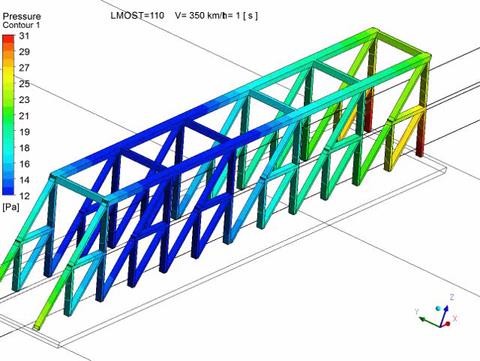 Расчетная модель может быть изображена вручную или в 3D программе, в зависимости от метода расчета конструкции.Обычно металлические конструкции работают в упругой зоне, но случается, при экстремальных нагрузках (например снег) металл переходит в зону пластики, наблюдается перераспределение напряжений по всей конструкции и может возникнуть аварийная ситуация эксплуатации.Все конструкции, начиная от зданий и сооружений и заканчивая машинами и механизмами эксплуатируются под действием внешних и внутренних нагрузок.Для того чтобы рассчитать нагрузки на конструкцию необходимо детально ознакомиться с ее работой, изучить нормативные документы, например "СП 20.13330.2011 Нагрузки и воздействия".Кроме нагрузок в расчетную модель необходимо грамотно ввести граничные условия, контакт, трение, закрепление. От правильно составленной расчетной схемы зависит полученный результат.Расчет нагрузки на конструкцииРасчет несущих конструкций и оснований производится по методу расчетных предельных состояний.Предельными являются состояния, при которых конструкция или основание перестают удовлетворять предъявляемым к ним эксплуатационным требованиям, т.е. теряют способность сопротивляться внешним воздействиям, получают недопустимые деформации или местные повреждения. Необходимая эксплуатационная надежность обеспечивается выполнением норм и правил по проектированию и возведению конструкций и оснований.Расчетным предельным состоянием называются состояния конструкций, при которых величины усилий, напряжений, деформаций или местных повреждений превышают величины, указанные в строительных нормах и правилах (СНиП) или в технических условиях, разрабатываемых на их основе.Нормами    проектирования    несущих    конструкций    установлены три расчетных предельных состояния:первое	предельное	состояние	определяется	несущей	способностью (прочностью, устойчивостью или выносливостью);второе	предельное	состояние	определяется	развитием	деформаций	от статических или динамических нагрузок;третье предельное состояние определяется образованием или раскрытием трещин, а также появлением местных повреждений.Целью расчета по первому предельному состоянию является обеспечение несущей способности (прочности, устойчивости формы и положения, выносливости) и ограничение развития чрезмерных пластических деформаций конструкций и оснований в возможных неблагоприятныхусловиях их работы в период строительства и эксплуатации зданий и сооружений.Целью расчета по второму предельному состоянию является ограничение деформаций или перемещений (колебаний) конструкций и оснований в условиях нормальной эксплуатации зданий и сооружений.Целью расчета конструкций по третьему предельному состоянию является недопущение трещин или ограничение величины раскрытия трещин с тем, чтобы эксплуатация зданий и сооружений не была затруднена или нарушена вследствие коррозии, местных повреждений, потери непроницаемости и т. п.Расчет конструкций и оснований по первому предельному состоянию производится на прочность или устойчивость – по расчетным нагрузкам, а выносливость – по нормативным нагрузкам; по второму предельному состоянию – по нормативным нагрузкам; по третьему предельному состоянию– по нормативным или расчетным нагрузкам (в зависимости от характера возникающих повреждений в соответствии с нормами проектирования конструкций или оснований. См. СНиП II-В. 1-62, табл. 10).Расчет стальных конструкцийДля гарантии результата расчета стальных	конструкций	мы верифицировали расчетные механизмы на простейших задачах и произвели сравнение натуральных испытаний и расчетов.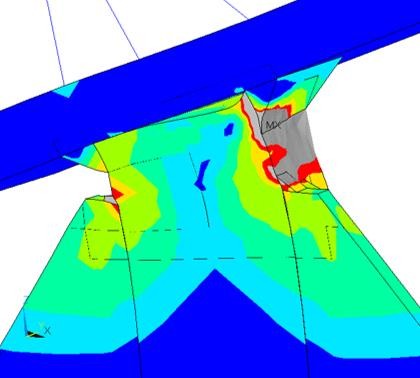 Расчет стальных конструкций методами сопромата не дает представления о реальном поведении конструкции ираспределении напряжений в каждой отдельной части. Сопромат рассматривает только упругую зону, а в реальной жизни необходимо иметь представление о критических ситуация работы конструкции.Благодаря современным программным комплексам мы производим оптимизацию конструкций и помогаем добиться максимальной прочности при минимальном весе.